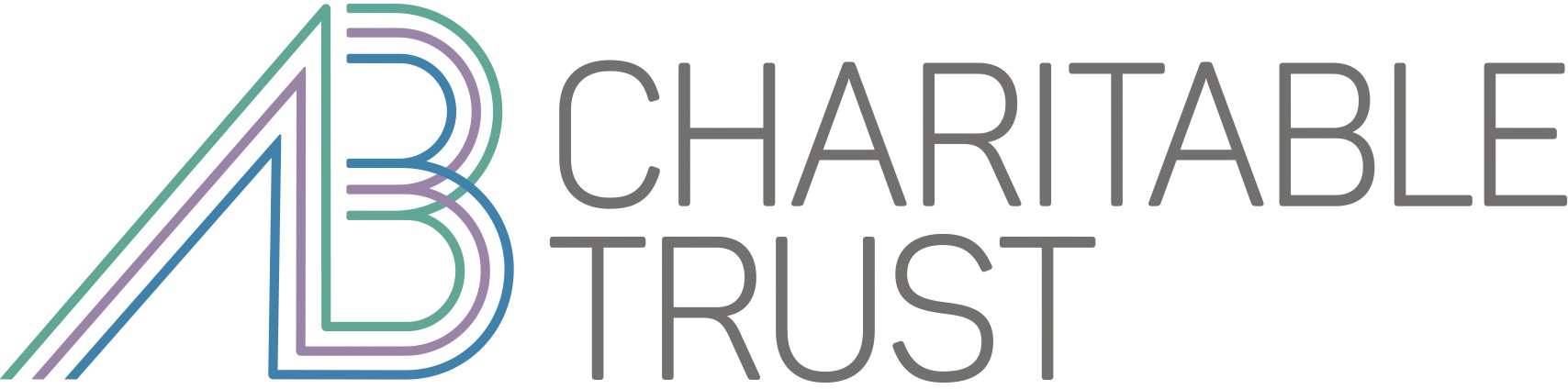 Candidate Information PackGrants Manager£35,000 – £45,000Please find:Letter from Sara Harrity, DirectorBackground BriefingJob DescriptionPerson SpecificationThe Recruitment ProcessLinks to the Application Form and Equal Opportunities Monitoring FormThe A B Charitable Trust is committed to best practice in 
equality, diversity and inclusionFor background information on the A B Charitable Trust go tohttp://abcharitabletrust.org.uk/ Letter from Sara Harrity, DirectorThank you for your interest in the role of Grants Manager at the AB Charitable Trust. The Trust was founded in 1990 to champion human dignity and support marginalised and excluded groups. We have always sought to be a supportive and relational grant maker and we listen carefully to applicants and grant holders.The Grants Manager will join us at an interesting and busy moment. This year we are undertaking a strategic review of our work to ensure that we continually grow and develop and learn from our grant making, so that we can provide increasing support to promote human dignity and defend human rights (we do not expect our three priority areas to change). Also, along with many other grant makers, we are taking time to reflect on how we operate, and we are on a journey to incorporate diversity, equity and inclusion in all aspects of our work. The Grants Manager will join us as we finalise our initial strategic plans for the coming years, so they will work with the team to implement what will be an exciting and interesting set of aims and objectives. They will join an experienced and supportive team and whilst they may have experience of grant making, this is not essential. Building a team that is diverse and representative is hugely important, so whilst you will need experience of the voluntary, charity or community sector, we really want to hear from candidates from a wide range of backgrounds. People who have a live connection to or personal experience of our priority areas and the intersection with structural racism are particularly encouraged to apply. In this pack you will find more information, which I hope will give you all you need to apply for the role. If you would like to have a preliminary conversation before applying, please email Allyson Davies to arrange a conversation (see the “More Information” section on page 8). Thank you again. Your interest is really appreciated, and we hope to hear from you. Yours sincerely Sara Harrity, Director BACKGROUND BRIEFINGAre you our new Grants Manager?Are you committed to defending human rights and human dignity, and interested in issues affecting marginalised and excluded people?Do you have a personal or professional connection to one or more of our priority areas and experience or an understanding of grant making? Are you emotionally intelligent and able to form and develop strong working relationships with a range of individuals and groups?If so, then you might well be the right person to join the A B Charitable Trust at this exciting time.About the A B Charitable TrustThe A B Charitable Trust funds organisations that support marginalised and excluded people, with a focus on:Migrants, refugees and people seeking asylumCriminal justice and penal reformHuman rights, particularly access to justiceThe Trust was founded 32 years ago to promote and defend human dignity. Our grant total was £4.7 million in 2021/22, and is expected to be over £5.7m in 2022/23. The Trust has been growing over the past few years and is at an exciting point in its journey. This year we are undertaking a strategic review to plan for continued growth and development so that we can increase our funding to essential work and have a greater impact. Based within a centrally located, modern office on Bloomsbury Street, the A B Charitable Trust is co-located with other organisations, and benefits from a shared finance team and office space. The Trust itself is run by a small executive team that is friendly, hard-working, flexible and committed to learning and development, at both an individual and organisational level. While the team members work closely together and meet regularly, they also manage their own workload and work to tight deadlines. Grant applications are brought to quarterly meetings for decision by Board members. The team works to build relationships with applicants and grant holders and ensures that processes are in place to assess applications, prepare for decisions and process payments and monitoring accordingly. Grants are made through three funding streams:The open programme – provides unrestricted and project funding to small- to medium- sized charities to help strengthen their work. This programme is open to applications from organisations working in our areas of interest.The special initiatives programme – grants are made by invitation and provide funding for unrestricted or project funding to organisations which are filling gaps that exist in our three priority areas. These grants involve developing close working relationships with partner grant holders and other funders.The anchor programme – grants are targeted to organisations which are indispensable to the sectors we fund. They are made by invitation and are usually long-term, providing infrastructure support to build the resilience of the sectors we fund.The team works collaboratively and collegiately and shares a commitment to providing a professional grants programme and to being supportive to everyone who comes into contact with the Trust.About the roleThe Grants Manager’s main focus will be to assess applications and manage grants, they will work closely with the team, board members and the grant holders. They will work across all three of our priority areas and will be expected to develop their knowledge in our areas of interest. Their ability to work closely with grant holders, developing supportive and constructive relationships with them, will be paramount.The Trust is on an upward trajectory and there will be opportunities to be a part of our development as we deliver our planned strategic changes. This is a busy and exciting moment to join the Trust and, because we are a small team, it is an opportunity to be involved in delivering and continuously developing how the Trust will grow over the coming years. We have high aspirations for the Trust and are committed to best practice and continuous learning and improvement, and the Grants Manager will need to share these values.About youThe Grants Manager will need to be a team player who can work collaboratively and add value to the work. They will need to be genuinely interested in grant making in our priority areas, as well as have the curiosity and desire to learn and develop new areas of knowledge and expertise. They will also need to be able to demonstrate that they would be committed to building relationships and enabling a small organisation to grow and develop. The Grants Manager will have emotional intelligence, and will genuinely enjoy being part of a small but growing team.It could be the right opportunity for a range of potential candidates but whatever your motivations, the A B Charitable Trust would like to hear from you, particularly if you have an understanding or experience of grant making, have emotional intelligence, are a good communicator and relationship builder, are a team player, are flexible, are organised, and have a demonstrable passion for our work. We are particularly keen to hear from candidates who have a live connection to the kinds of organisations and groups we fund and/or lived experience of our priority areas. We value, welcome and respect all the differences that make us who we are, including: 
age, cultural background, disability and mental health, ethnicity and race, gender, 
gender identity and expression, sexual orientation, and social background.JOB DESCRIPTIONJob Title:	Grants ManagerSalary:	£35,000–45,000, plus 6% pensionLocation:	Bloomsbury, London (currently two days per week in the office)Hours:	Full-time (35 hours/five days per week)Contract:	PermanentResponsible to:	Head of ProgrammesWorks with:	The Director Grants ManagerGrants Administrator The BoardGrant HoldersThe TeamThe Team is responsible for the effective delivery of ABCT’s grant-making programmes, acting as the interface between the applicants to the Trust and the Board. The Team assesses initial proposals, prepares them for discussion with the Board, presents them at Board meetings, implements their decisions and manages the development of grant relationships.Purpose of the postAssess grant applications to ABCTManage and administrate a portfolio of grantsDevelop relationships with grant holdersGather learning from funded work to inform future activityGrants managementContribute to the development and maintenance of a strong grant-making process that meets ABCT’s funding priorities.Assess grant applications, including carrying out due diligence, financial assessment, conversations with applicants, desktop research, and seeking further information as necessary.Help prepare papers for Board meetings, and present applications to Board members.Implement ABCT’s grants management process, from application stage to end-of-grant award, within agreed timeframes, including providing feedback, initiating grants payments and monitoring grants.Work on activities to enhance ABCT’s learning, including visits to grant holders for ABCT Board members and the team, and reports from grant holders.Develop knowledge and, in time, take responsibility for particular areas of grants-related work.Maintain clear and accessible records of all work undertaken using agreed standards. Update the Trust’s database for grants work undertaken.Relationship buildingDevelop and maintain external relationships with grant holders and with other trusts and foundations with a focus on learning and improving funding programmes and processes.Contribute to effective team working by sharing information and skills within the Team and by supporting colleaguesRepresent the Trust in a way that is consistent with its values and ethos.Help with correspondence and answer applicants’ enquiries by phone and email.Support to the TrustWork with the Director, Head of Programmes, and the Board in continuing to shape and refine ABCT’s grant-making vision and practice.Contribute to Grants Committee and Board Meetings as required.GeneralOffer flexible support for the work of the Trust generally, as and when necessary. Provide cover for other members of the staff team ensuring that the work of the Trust can continue effectively and without interruption.Undertake any other duties in support of ABCT’s work as may reasonably be required.PERSON SPECIFICATIONE = Essential, D = DesirableTHE RECRUITMENT PROCESS TimetableFollowing interview, the successful candidate will be asked to demonstrate their right to work in the UK.How To ApplyIf you would like to apply for this role, please complete the Application Form and Equal Opportunities Monitoring Form (or download them from the job board), and also attach a CV outlining your career to date, with any academic and professional qualifications.Please send your application form, EO form and CV, by 10am on Monday 13 June, to ABCT@allysondavies-consultant.com Data ProtectionThe personal information that you provide will be used to process your application for employment with the A B Charitable Trust. Personal information about unsuccessful candidates will be held securely for 6 months after the recruitment exercise has been completed; it will then be destroyed or deleted. If your application is successful and you take up employment, the information will be used in the administration of your employment with us. It will be kept secure and will only be used for purposes directly relevant to your employment.More InformationIf you require any further information or you would like to discuss anything in more detail, please contact Allyson Davies at ABCT@allysondavies-consultant.com, or call 07968 556 164.Knowledge, skills and experienceEDStrong level of intellectual and analytical ability.Experience of working in or with the voluntary, charity or community sector. (preferably for an organisation operating in one of ABCT’s priority funding areas).A live connection to the kinds of organisations and groups ABCT funds. Understanding and knowledge of grant making. Experience of carrying out grants assessments, with associated due diligence checks and financial assessments.Interest in learning from grant-making to inform future practice.Good communication skills, including the ability to present complex information clearly and concisely in oral and written form.Understanding of charity finances, budgets and other forms of financial information.Ability to think strategically and able to present ideas and thinking.Proficiency with Salesforce or other grant management database system.Computer literate with experience in using a range of office software packages (including Word and Excel).Personal qualities and abilitiesAbility to organise own workload and prioritise deadlines.A passion for one or more of ABCT’s priority funding areas.Empathy for and commitment to ABCT’s core values.Flexibility and diplomacy with a high regard for confidentiality.Highly motivated and enthusiastic.A self-starter and team player, able to work both independently and collaboratively.Emotionally intelligent and good relationship-building skills.Flexible and comfortable with change and working in an evolving organisation.Works on own initiative and able to anticipate requirements, whilst understanding the need to check in and consult where appropriate.Commitment to learning and development.Deadline for applications10am, Monday 13 June 2022Screening interviews14/15 JunePanel interviews20/21 JuneFinal Interview (if required)23/24 JuneDecision made & successful candidate notifiedLate June